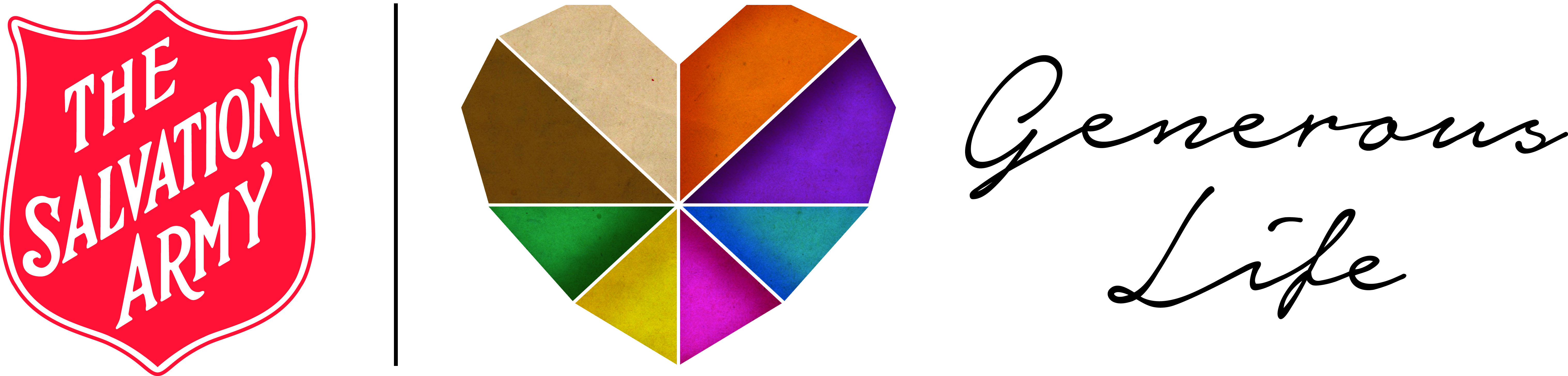 “Lord, I want to honour you with my wealth and the first fruits of all I have been blessed with.”(Proverbs 3:9)Web: salvos.org.au/generouslife “Lord, I want to honour you with my wealth and the first fruits of all I have been blessed with.”(Proverbs 3:9)Web: salvos.org.au/generouslife“Lord, I want to honour you with my wealth and the first fruits of all I have been blessed with.”(Proverbs 3:9)Web: salvos.org.au/generouslife“Lord, I want to honour you with my wealth and the first fruits of all I have been blessed with.”(Proverbs 3:9)Web: salvos.org.au/generouslife     “Lord, I want to honour you with my wealth and the first fruits of all I have been blessed with.”(Proverbs 3:9)Web: salvos.org.au/generouslife     “Lord, I want to honour you with my wealth and the first fruits of all I have been blessed with.”(Proverbs 3:9)Web: salvos.org.au/generouslife“Lord, I want to honour you with my wealth and the first fruits of all I have been blessed with.”(Proverbs 3:9)Web: salvos.org.au/generouslife“Lord, I want to honour you with my wealth and the first fruits of all I have been blessed with.”(Proverbs 3:9)Web: salvos.org.au/generouslife“Lord, I want to honour you with my wealth and the first fruits of all I have been blessed with.”(Proverbs 3:9)Web: salvos.org.au/generouslife“Lord, I want to honour you with my wealth and the first fruits of all I have been blessed with.”(Proverbs 3:9)Web: salvos.org.au/generouslife